Term 1 – 2023 MID TERM 1 SERIESPHYSICS PAPER 2MARKING SCHEMEFORM FOUR2 HOURSName: ………………………………………………………….	Adm No: ……………….School: ………………………………………………………..	Class: …………………..Signature: ……………………………………………………..	Date: …………………...INSTRUCTIONS TO CANDIDATES:(a)    Write your Name and Index Number in the spaces provided above.(b)    Sign and write the date of examination in the spaces provided above.(c)    This paper consists of two Sections; A and B. (d)     Answer ALL the questions in Sections A and B in the spaces provided. (e)     All workings must be clearly shown.                      FOR EXAMINER’S USE ONLY:SECTION A (25 MARKS)Figure 1 below shows the formation of a band of colors when white light traverses a drop of water: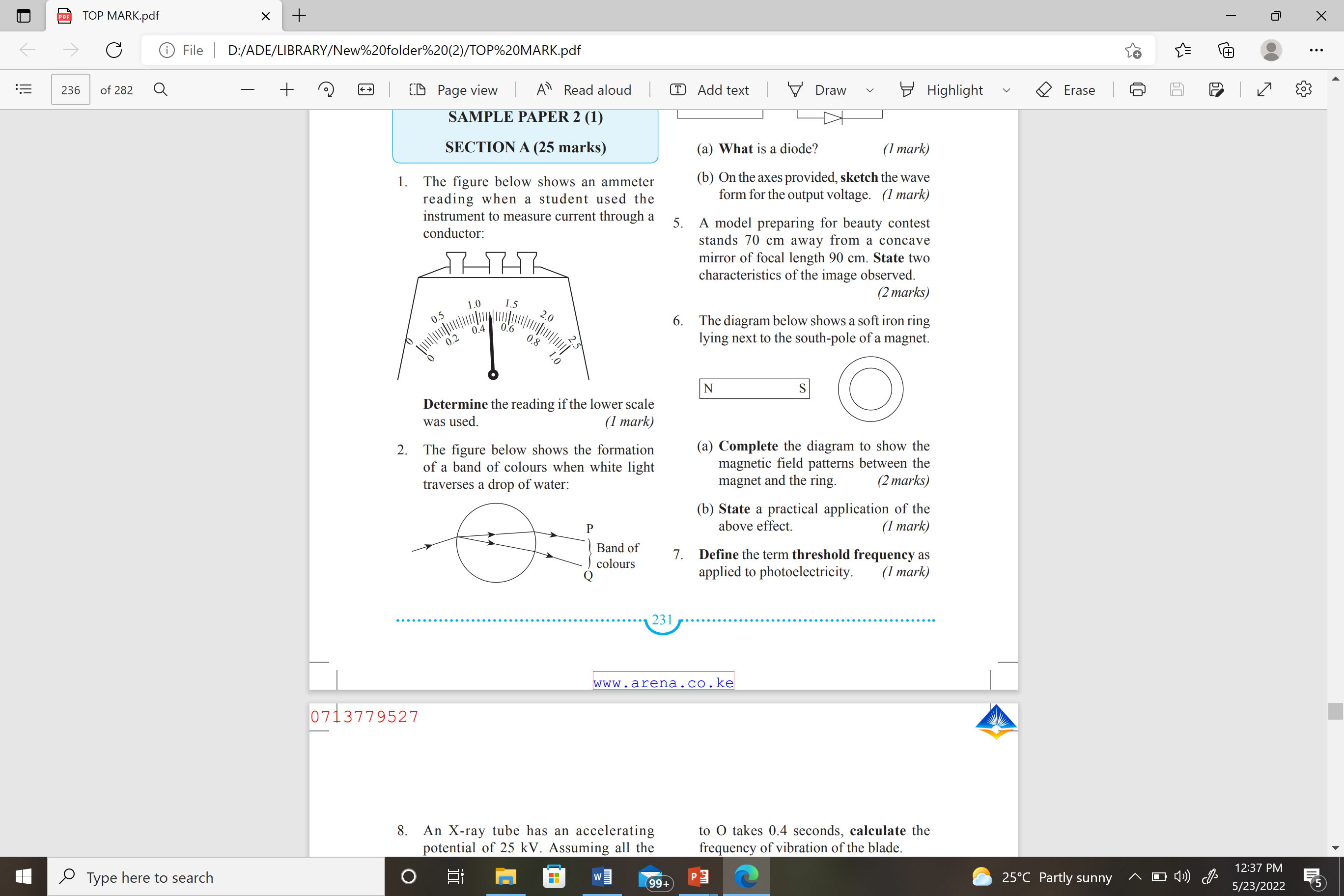                                           Figure  Why does it split into different colors between P and Q?                          (1 mark)Dispersion occurs because different colours have different wavelength (different indices of refraction), hence they travel with different velocity in water. What natural phenomenon is associated with the above?                         (1 mark) Formation of rainbow.An electric iron is rated at 1.5 KW, 240 V. Calculate the resistance of the element.                                                                  ( 2 marks)                                                                                                               A model preparing for beauty contest stands 70 cm away from a concave mirror of focal length 90 cm. State two characteristics of the image observed.                             (2 marks)The image is virtual, erect and magnified. (Any two)The diagram below shows a soft iron ring lying next to the south-pole of a magnet.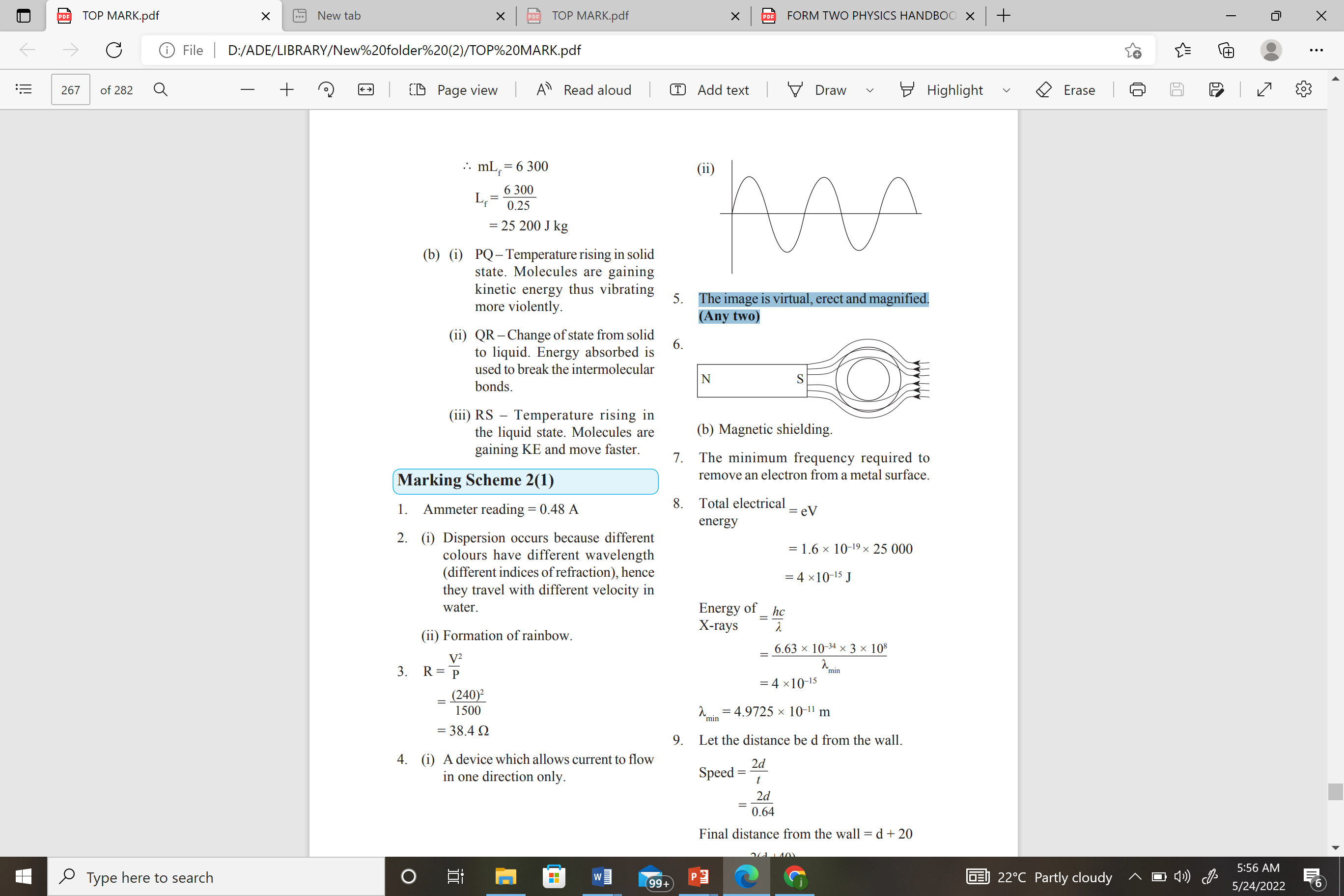         Figure (a) Complete the diagram to show the magnetic field patterns between the magnet and the ring.                                                                                                                         (1 mark) (b) State a practical application of the above effect.                                              (1 mark)Magnetic shielding.5.  A boy standing in front of a high wall claps his hands once and hears an echo after 0.64 seconds. If he moves 20 m farther away from the wall and claps again, he hears the echo after 0.76 seconds. Calculate the speed of sound.                                                                     (3 marks)                                                  Let the distance be d from the wall                                                         .                                                   Final distance from the wall Speed remains constant hence,6. The table shows part of the electromagnetic spectrum.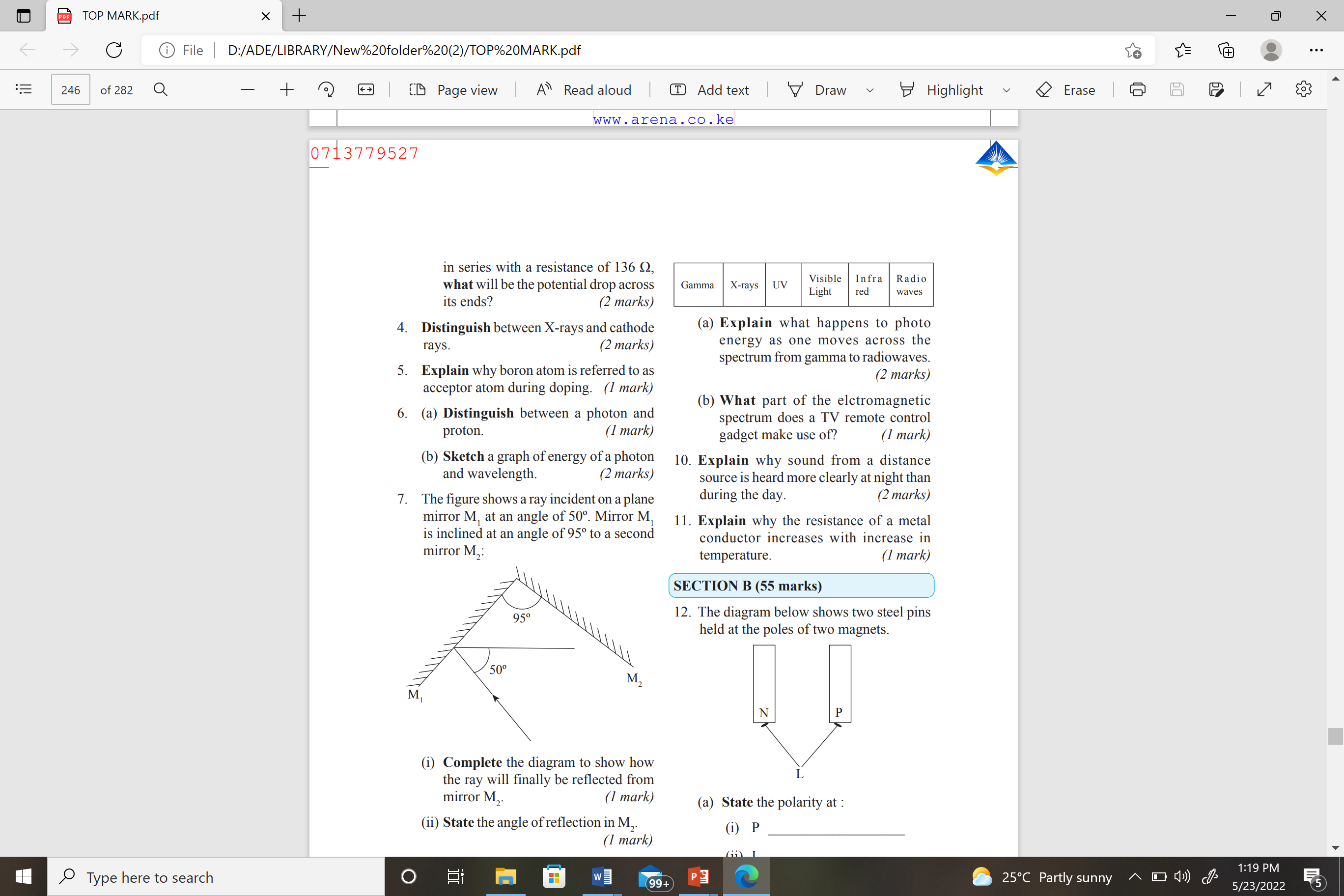 Figure (a)  What happens to photo energy as one moves across the spectrum from gamma to radio waves?                                                                                                                             (1 mark)As one moves from gamma to radio waves, the frequency decreases. Since E = hf, the energy increases(b) What part of the electromagnetic spectrum does a TV remote control gadget make use of?                                                                                                                                  (1 mark)Infra-red7. Explain why sound from a distance source is heard more clearly at night than during the day.                             (2 marks)At night, the temperature of air increases as one moves from the ground into the air above.Since the speed of sound is higher in warmer air the sound waves bend towards the ground making it possible to be heard more clearly. During the day, the temperature of air decreases as one moves up into the air from the ground. The speed of sound near the ground is higher and thus the wave is bent away from the ground.8. Explain why the resistance of a metal conductor increases with increase in temperature.                                                                                                                                  (1 mark)Increase in temperature increases vibrations of the atoms in the conductor increasing the interference(resistance) with the flow of electrons9. Figure 4 below shows a graph of displacement against time for a particular point in a wave.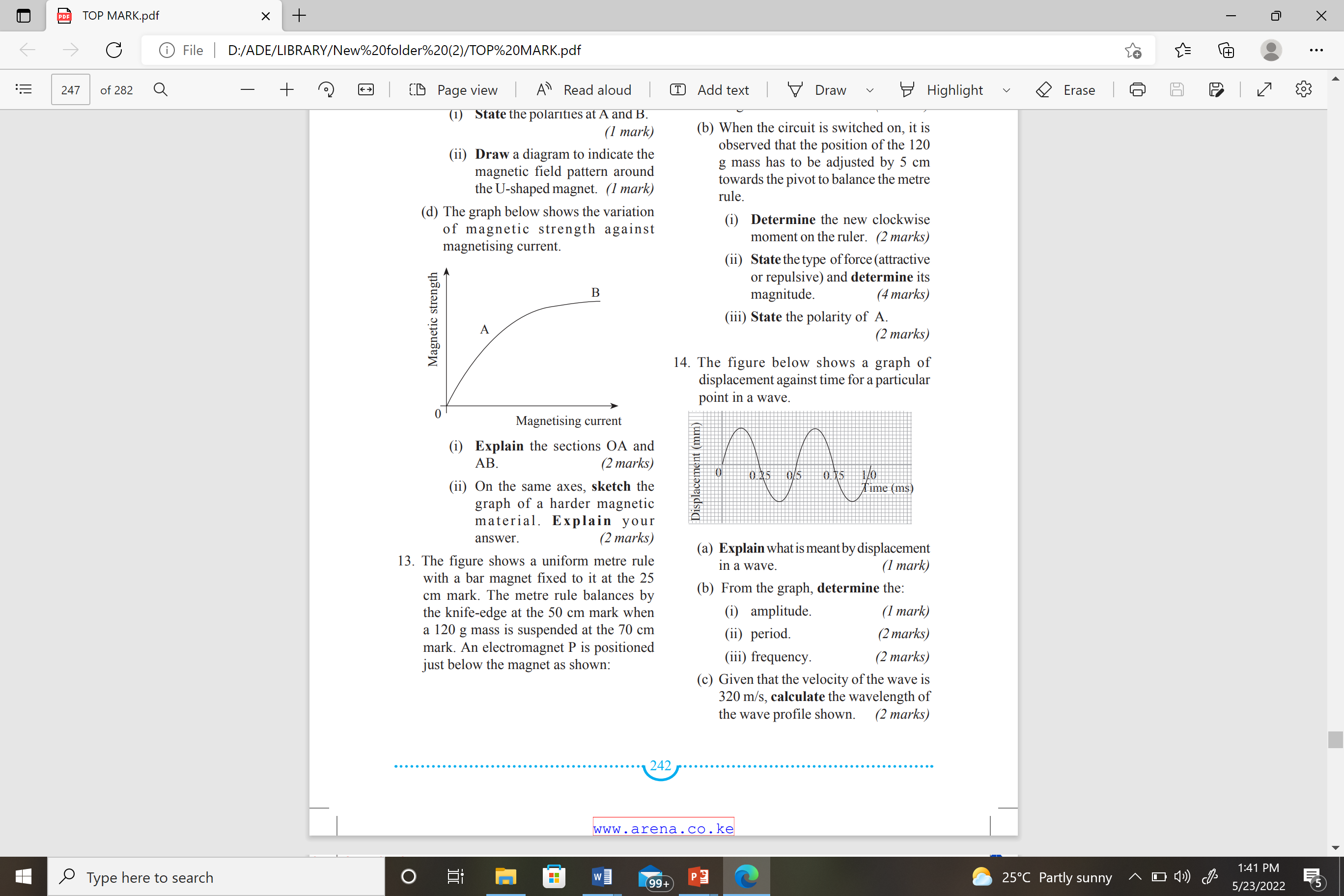 Figure  (a) From the graph, determine the frequency of the wave.                                               (3 marks)10. Using a ray diagram, illustrate the use of a lens as a magnifying glass.                    (3 marks)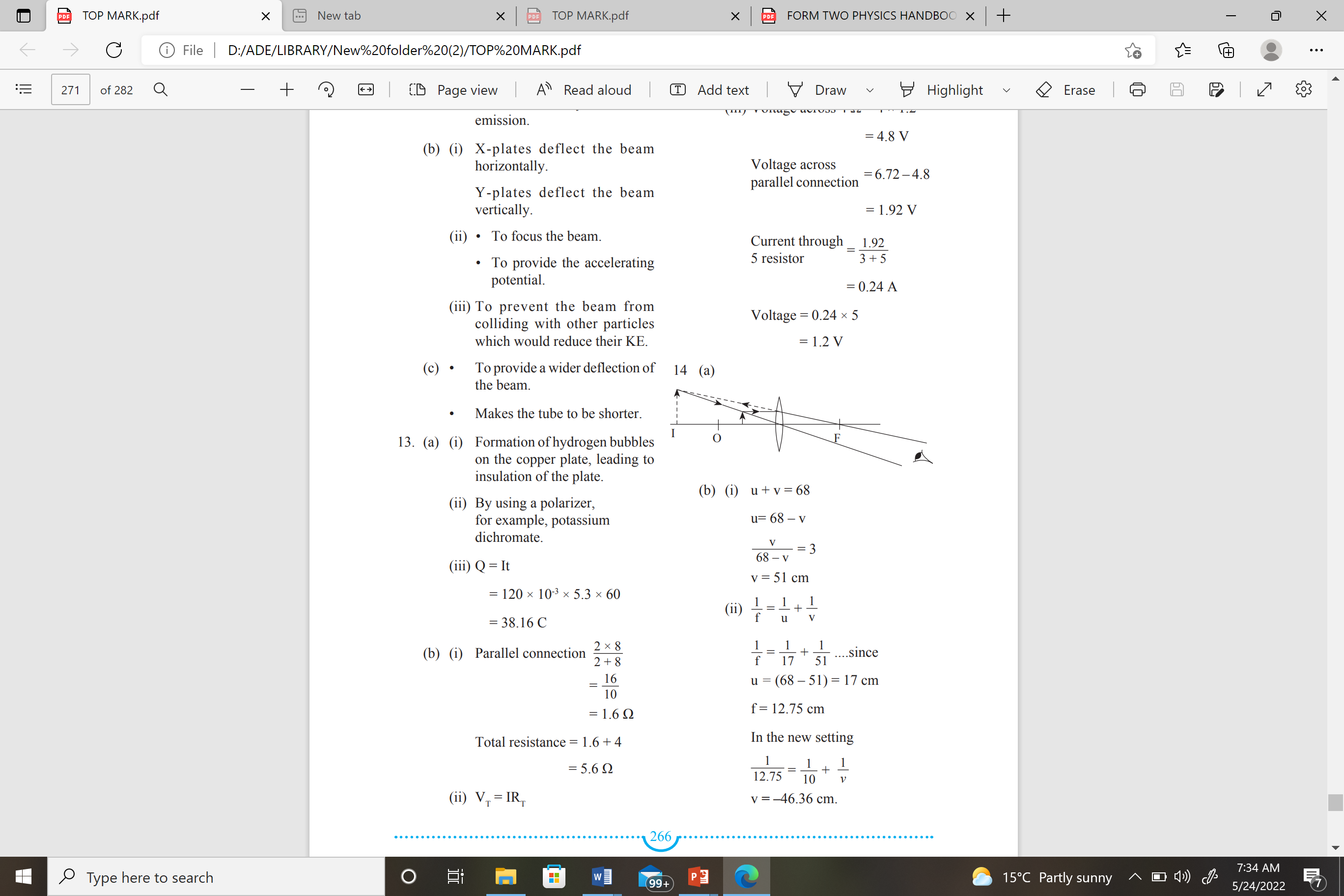 -correct object position-correct rays with arrows--correct image position11. State ONE advantage of the lead-acid accumulator over the dry cell.                       (1 mark)Draws larger current. • Lower internal resistance.-Any 1 correct.12. State the two functions of the earth-pin on the three-pin plug.                                  (2 marks)To open the live and neutral sockets. • To carry away excess current during short circuit.SECTION B (55 MARKS)Answer ALL the questions in this section in the spaces provided13.  (a) Define the term capacitance of a capacitor. (1 mark) Charge per unit volt.       (b) State two factors that affect the capacitance of a parallel plate capacitor. (2 marks) • Overlap area. • Separation distance. • Dielectric. - ANY two correct       (c) Figure 5 below shows an arrangement of capacitors connected to a 12 V D.C. supply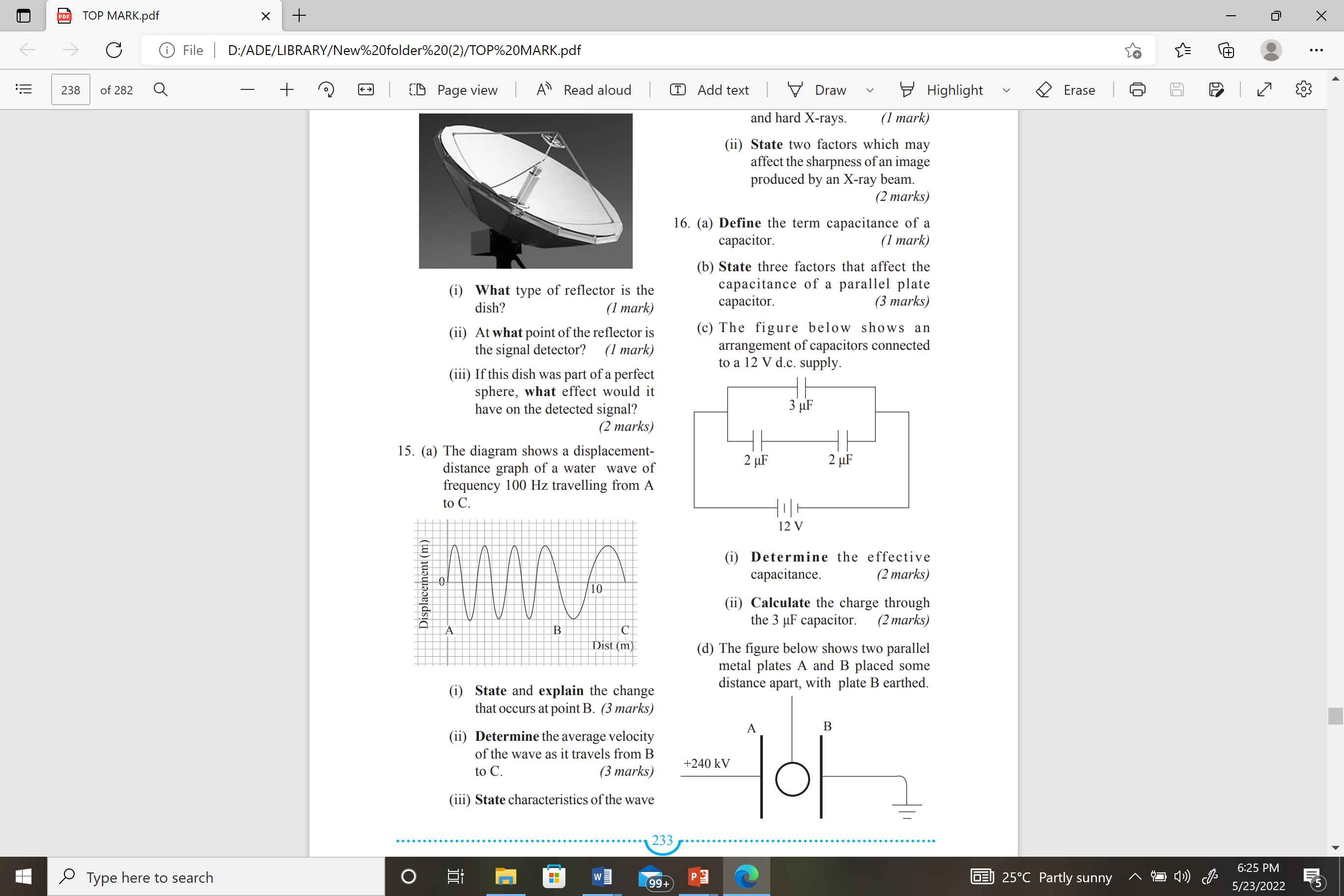 Figure Determine the effective capacitance.                                                        (2 marks) In series Calculate the charge through the 3 μF capacitor.                                           ( 2marks)(d)   The following figure shows an electrical circuit with a network of resistors connected to a battery  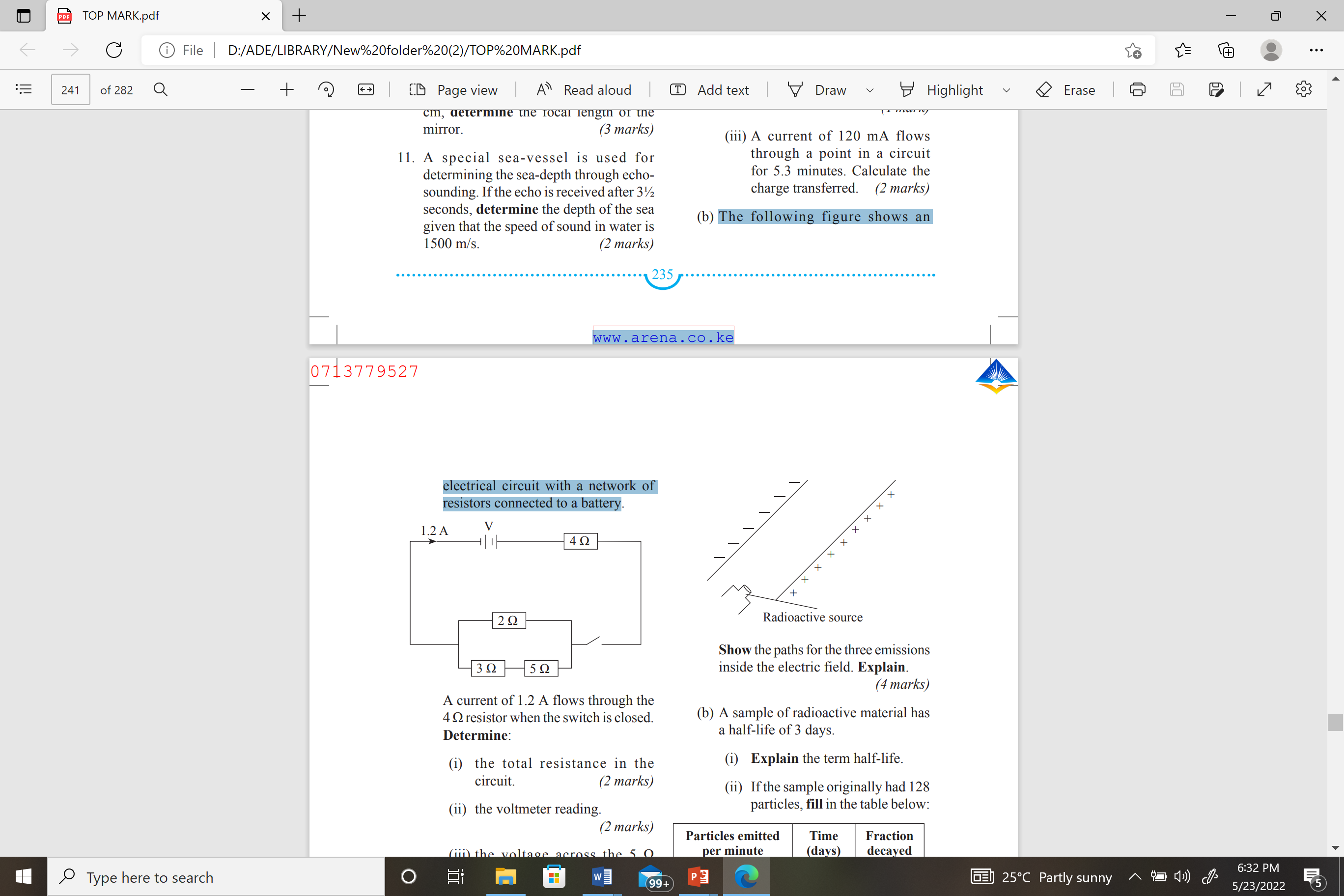                   Figure A current of 1.2 A flows through the 4 Ω resistor when the switch is closed. Determine:the total resistance in the circuit.                                                                   (2 marks)  the voltmeter reading.                                                                                (2 marks) 14.  (a) State two conditions necessary for total internal reflection to occur.              (2 marks)-Light must be travelling from optically denser to optically less dense medium. - The angle of incidence in the optically denser medium must be greater than the critical angle (b) The figure shows a diver positioned at point D below the water surface, and a setting sun S.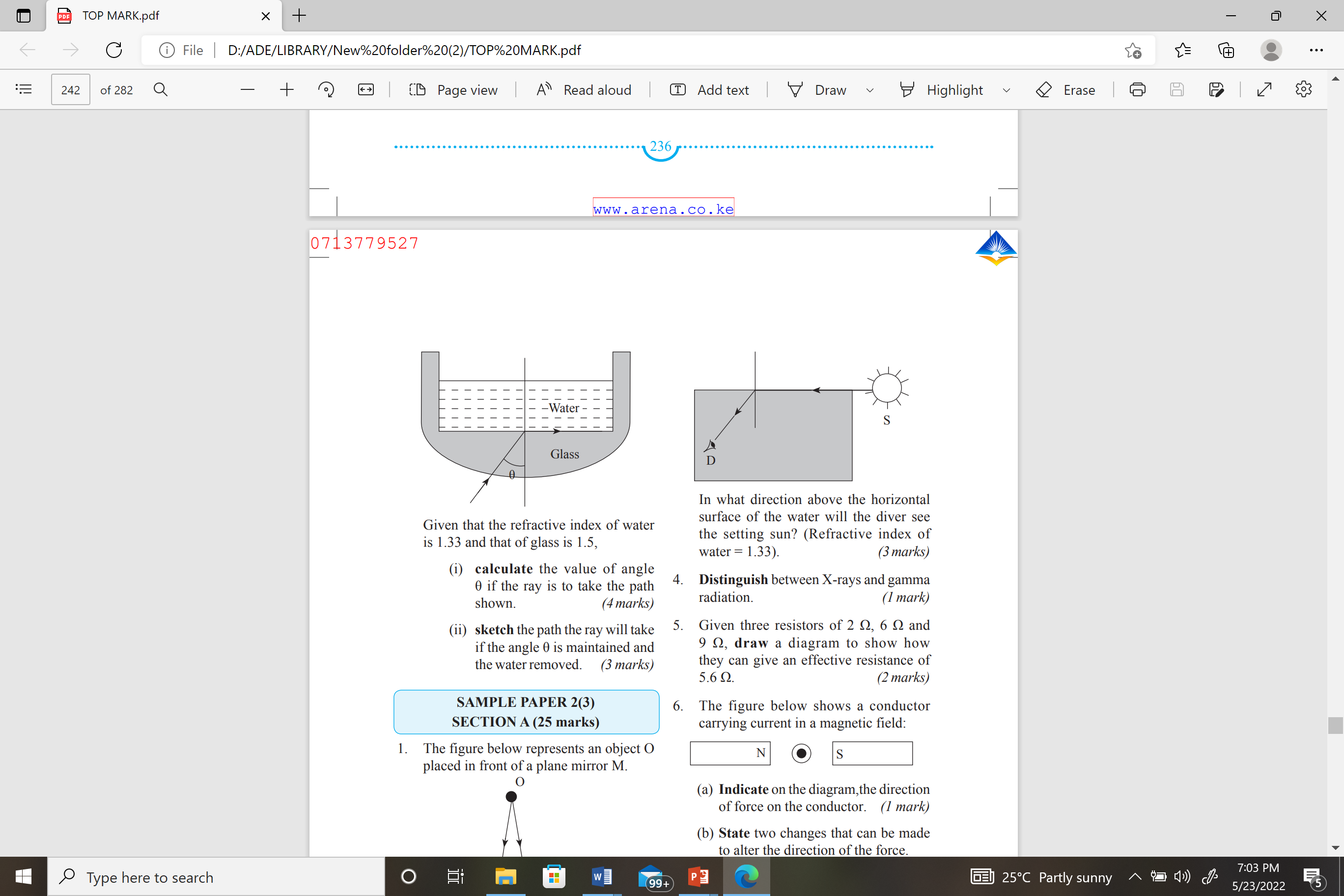 In what direction above the horizontal surface of the water will the diver see the setting sun? (Refractive index of water = 1.33).                                                                                    (3 marks)                                                                                                       anw= 1.33from the level above, (c) A coin is placed at the bottom of a beaker containing two immiscible liquids A and B of refractive indices ηA = 1.36 and ηB = 1.44 respectively as in the diagram below.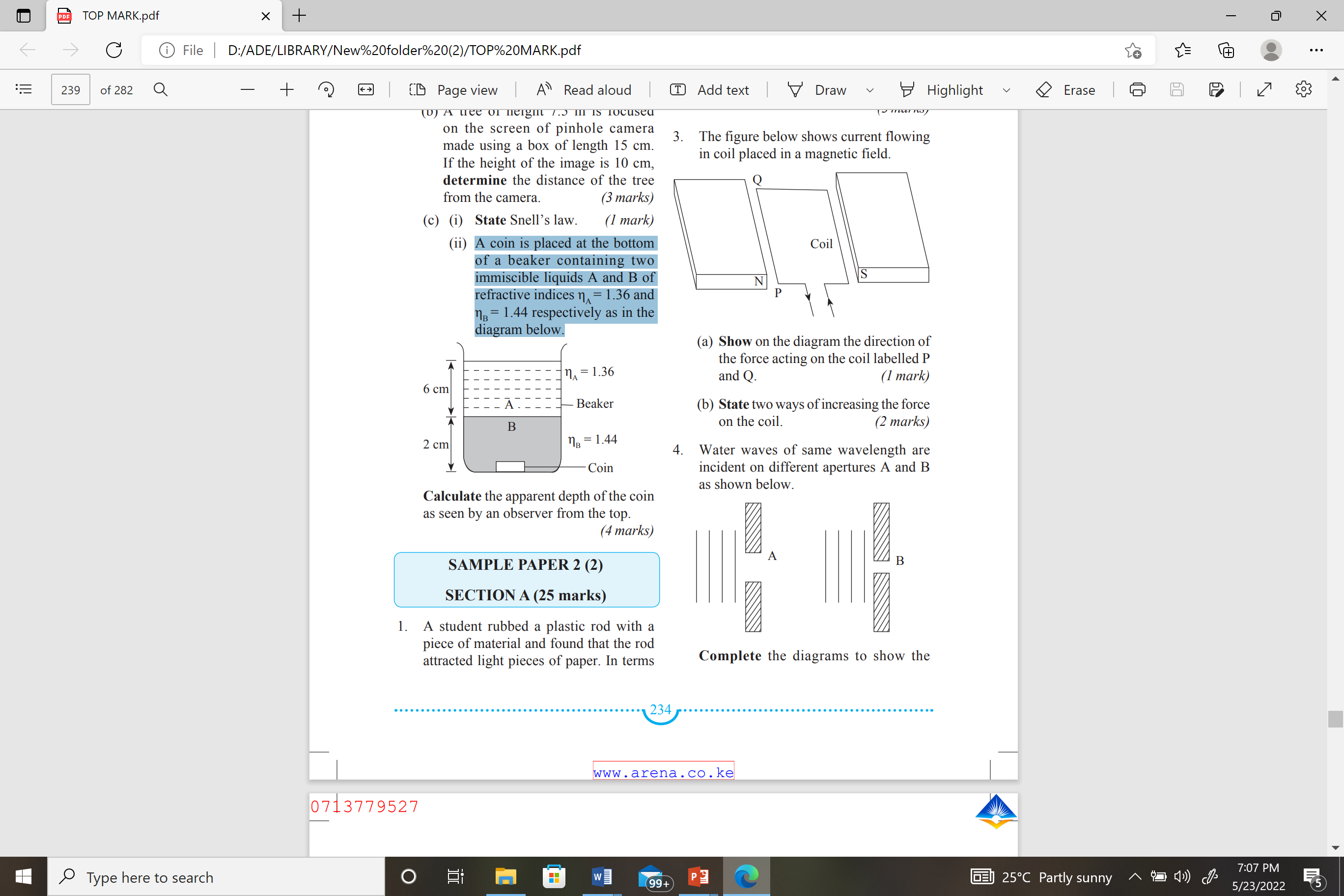 Calculate the apparent depth of the coin as seen by an observer from the top.           (4 marks)                                          For liquid B,                                                 For liquid A, Total vertical displacement = (d) A tree of height 7.5 m is focused on the screen of pinhole camera made using a box of length 15 cm. If the height of the image is 10 cm, determine the distance of the tree from the camera.                                                                                                                                  (3 marks)                                                                       U= 11.25m15.  (a)  State ONE way of minimizing power loss during transmission.          (1 mark)Transmitting power at low resistance, that is, thick cables. Transmitting power at low current, that is, high voltage. (b) A step-down transformer with turns ratio 12:1 and efficiency 95% has 2 000 turns in the primary coil. When the primary circuit is connected to a 240 V a.c. source, the power delivered to a load is found to be 500 W. Determine:the number of turns in the secondary coil.                                                  (2 marks)the input power.                                                                                        (2 marks) Power input The secondary voltage.                                                                               (2 marks)  the secondary current.                                                                           (2 marks) (b) A consumer uses the following electrical appliances daily: four 60 W bulbs working for 3½ hours, two 75 W bulbs working for 3 hours 45 minutes, an electric blender rated 500 W working for 15 minutes, and a television set rated 100 W working for 12 hours. (i) Calculate the total number of units consumed in a day.                                (2 marks) Bulbs BlenderT.VTotal power consumed =If the appliances are used for 30days, determine the total cost if the cost per unit is 4.80 cents.                                                                                                       (2 marks)Total units consumed in 30 days = 2.7275 × 30 = 81.825 Kwh.Total cost in 30 days=81.825 × 4.80 = Ksh. 392.7616. (a) In an experiment to observe interference of light waves a double slit is placed close to the source. See figur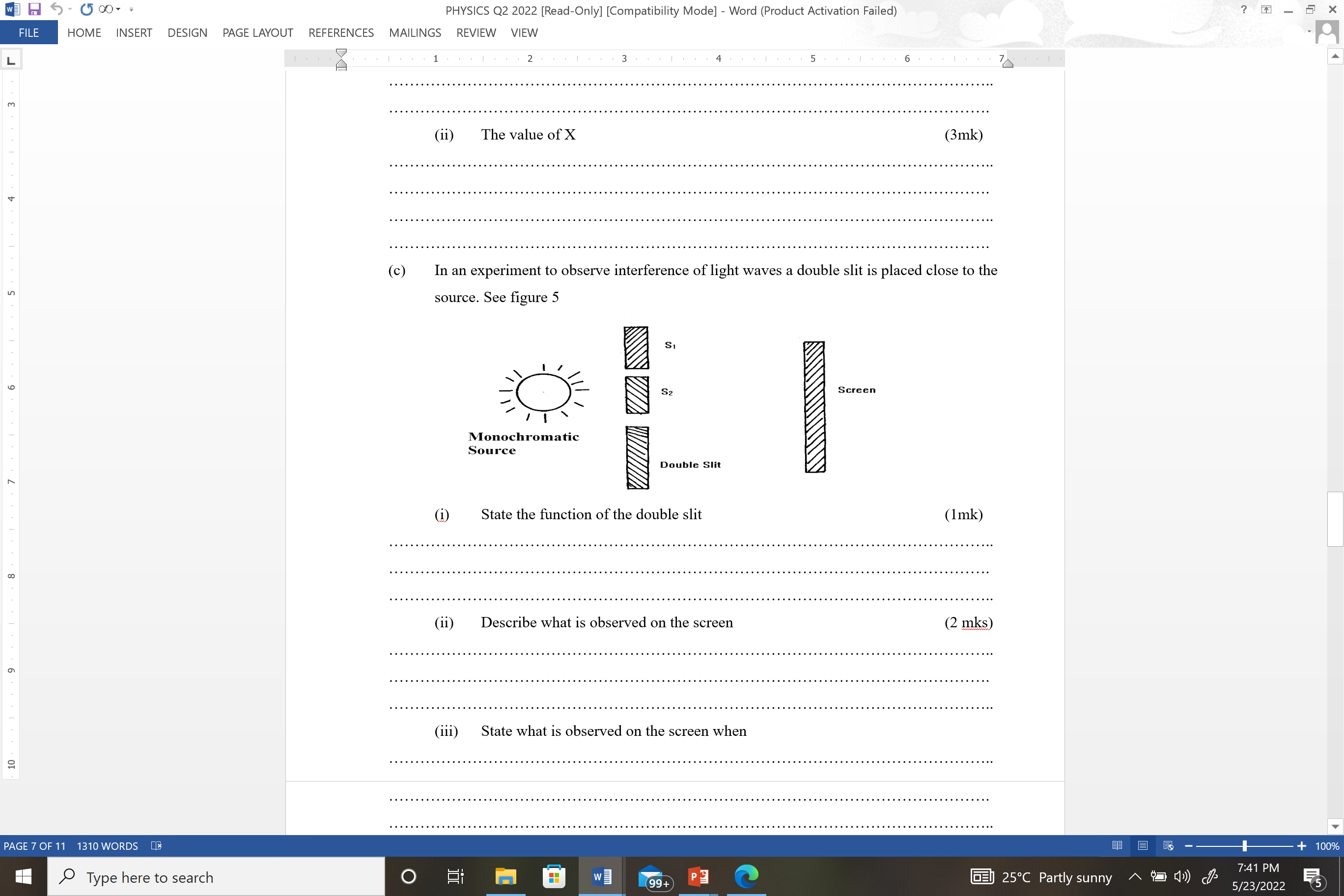 Figure (i) 	State the function of the double slit 						(1mark)Produce coherent sources of light1		(ii) 	Describe what is observed on the screen 		            (2 marks)Alternating dark and bright fringes1 are observed on the screen on both sides of 	the central brighter fringe1		(iii) 	State what is observed on the screen when	I). 	The slit separation S1 S2 is reduced 					(1mark)	Dark and bright fringes get closer1	II)	 White light source is used in place of monochromatic source 	(1mark)A full spectrum of colors  is observed1b)  Figure 8 below shows a set up made by a Form 2 student to study an aspect of a wave.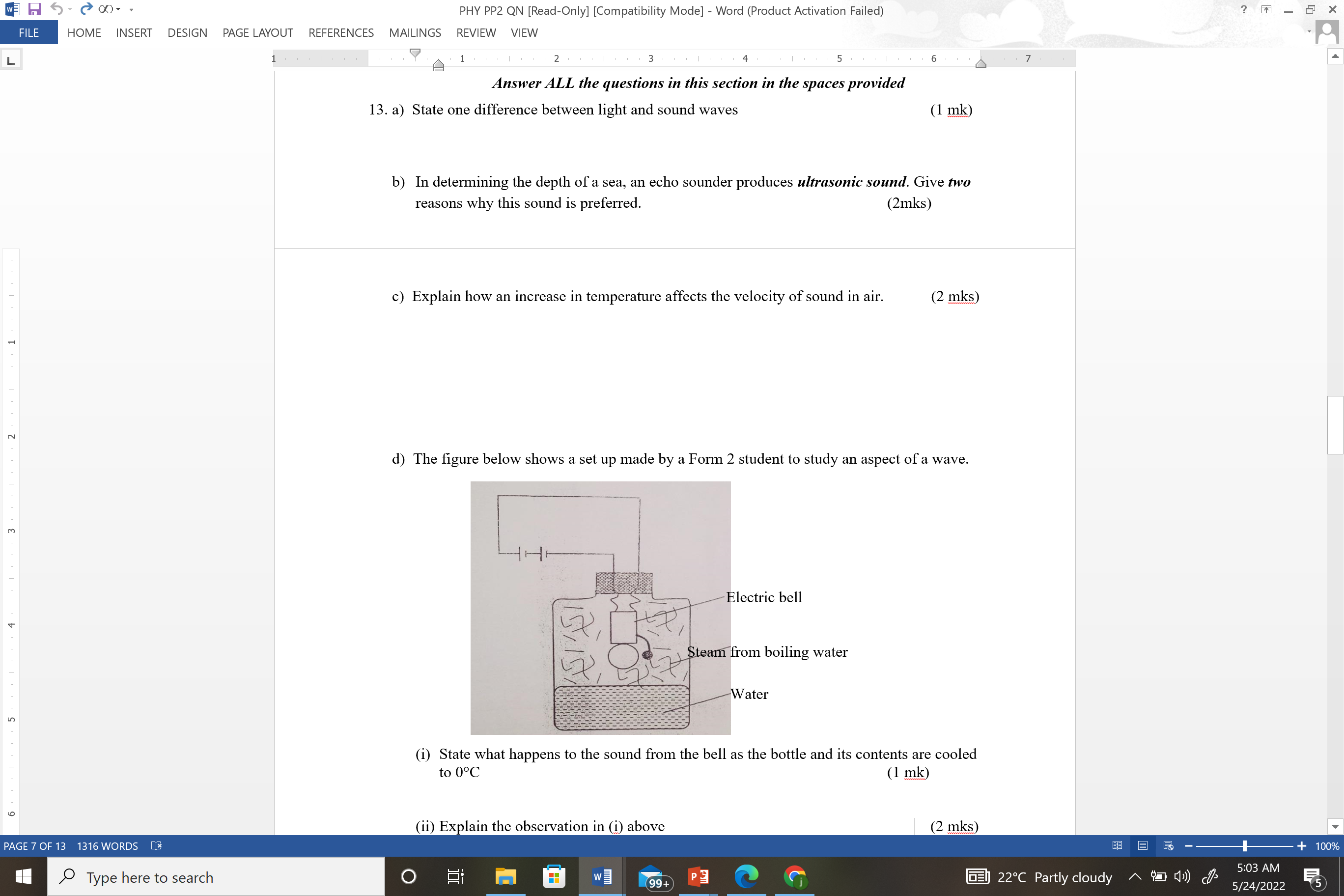 Figure State what happens to the sound from the bell as the bottle and its contents are cooled  to 0°C									(1 mark)Sound becomes less audible until it cannot be heard any more. 1Explain the observation in (i) above				                       (2 marks)Steam condenses, creating a (partial) vacuum in the jar. 1 Sound, which requires material media for transmission, will not be heard. 1c) Water waves of same wavelength are incident on different apertures A and B as shown below.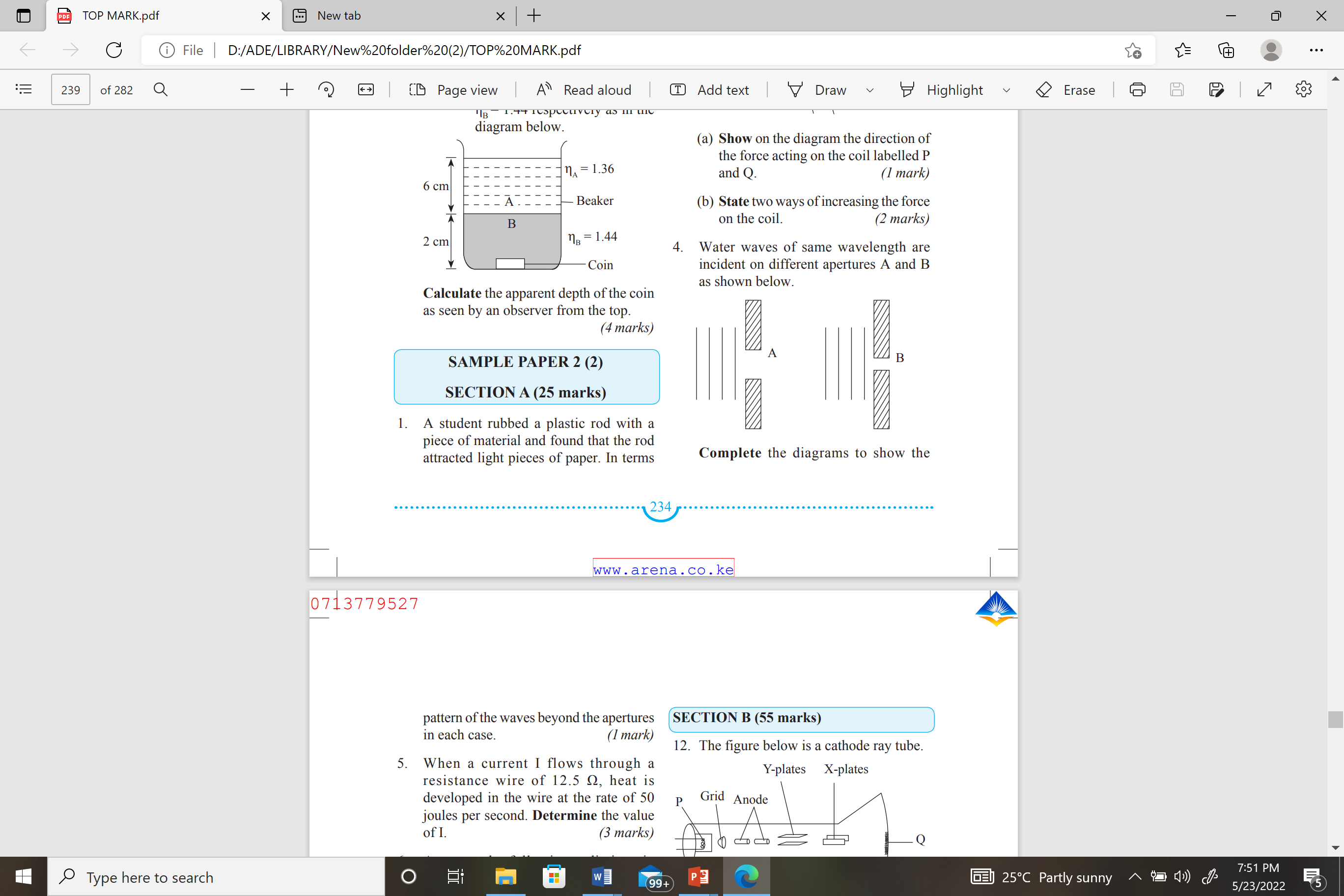 Complete the diagrams to show the pattern of the waves beyond the apertures in each case.                                                                                                                                  (2 marks)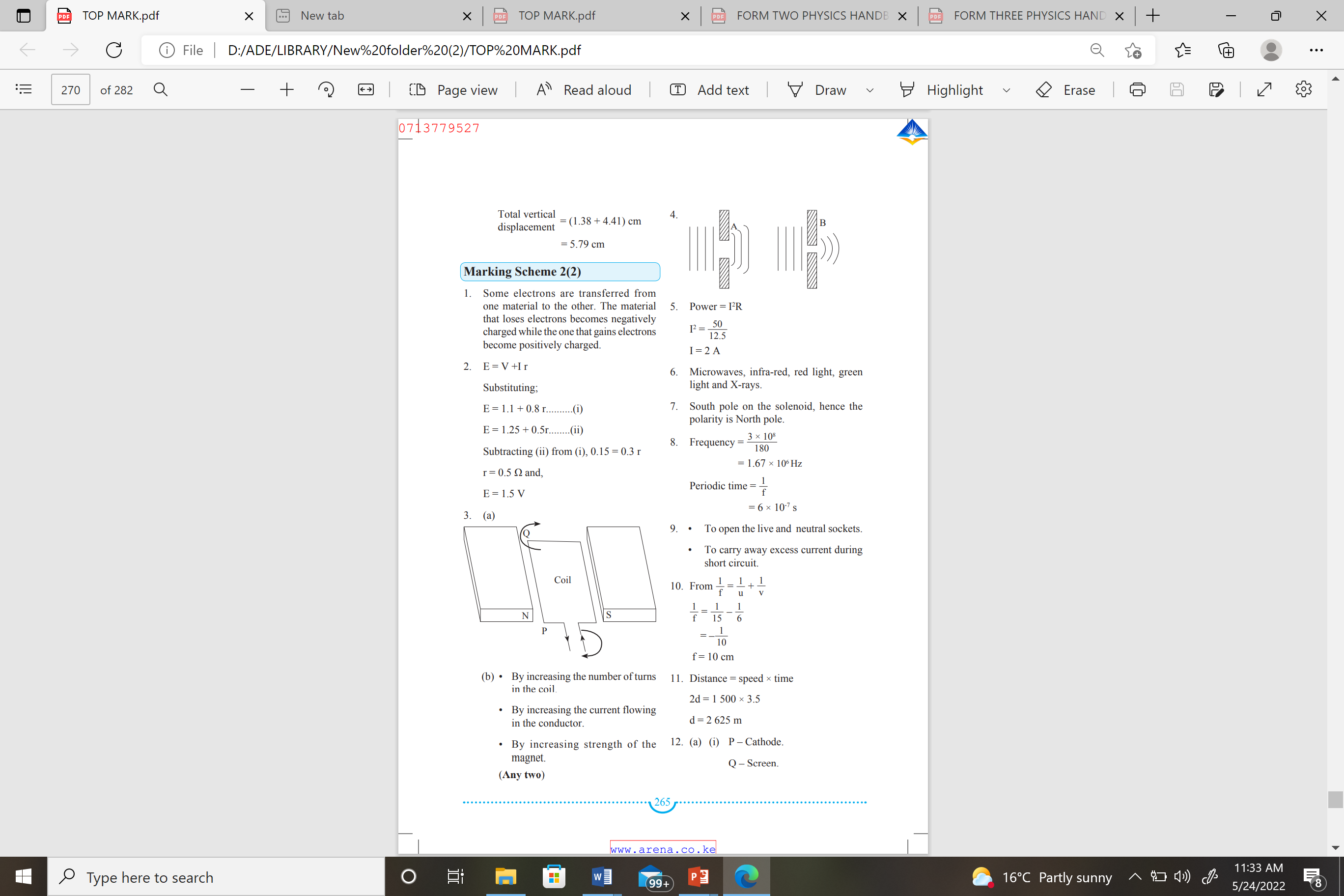 pattern.  wavelength maintained17.  You are provided with the following apparatus: connecting wires, a soft iron rod, a battery of 3 cells, a switch, a long insulated copper wire and a rheostat. (a) Using a suitable diagram, show how an electromagnet can be made with the given apparatus.                                                                                                             (3 marks)The copper wire is wound on the soft iron rod and the ends connected to the circuit as shown. 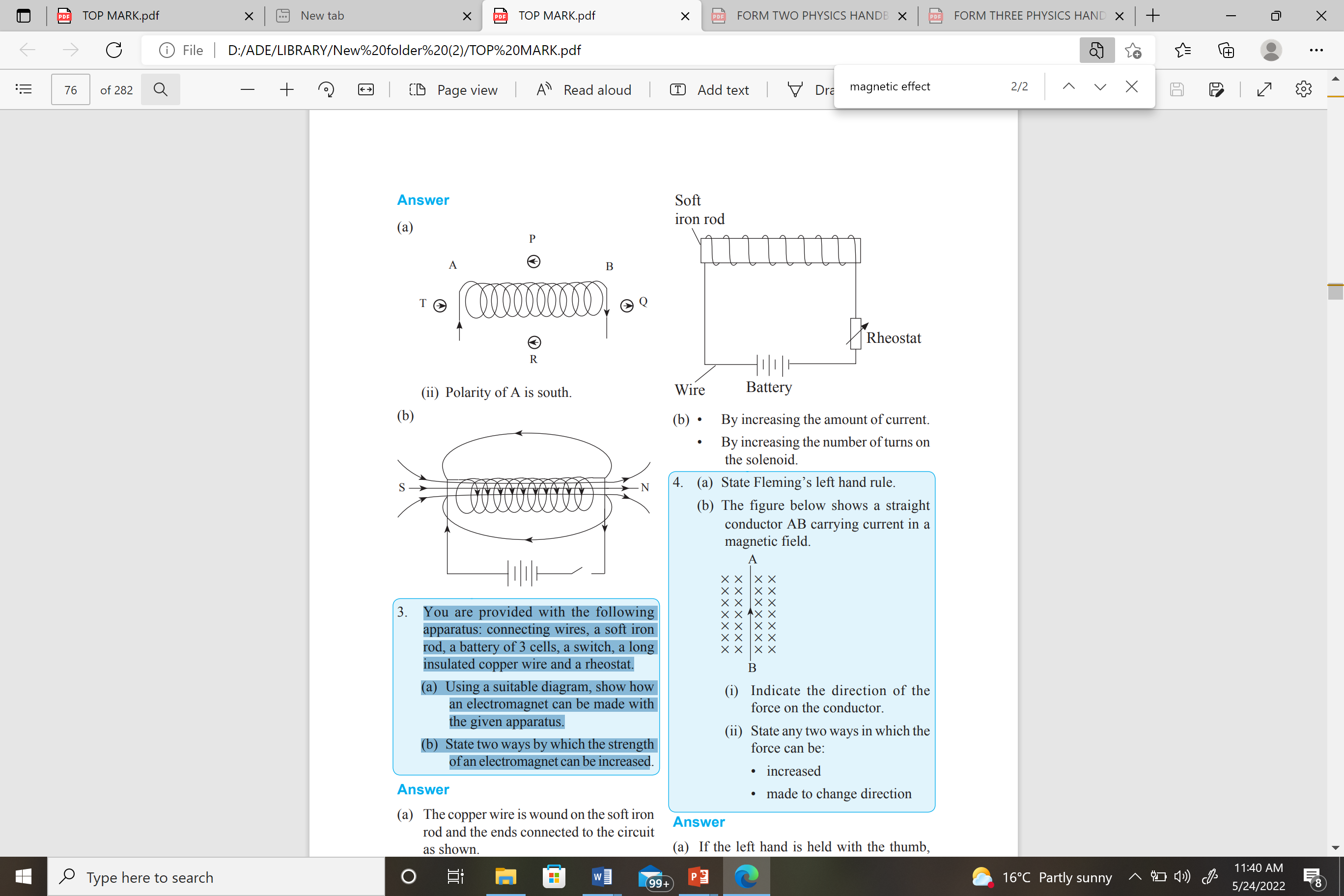 Check for use of listed apparatus and workability of set up.(b) State two ways by which the strength of an electromagnet can be increased             (2 marks)By increasing the amount of current.  • By increasing the number of turns on the solenoid (c) (i) State Flemings left hand rule                                                                               (1 mark)“If the thumb, first and second fingers are held mutually at right angles with the first finger pointing the direction of magnetic field, the second finger in the direction of current, then the thumb points in the direction of force”    (ii)  The figure below shows current flowing in coil placed in a magnetic field.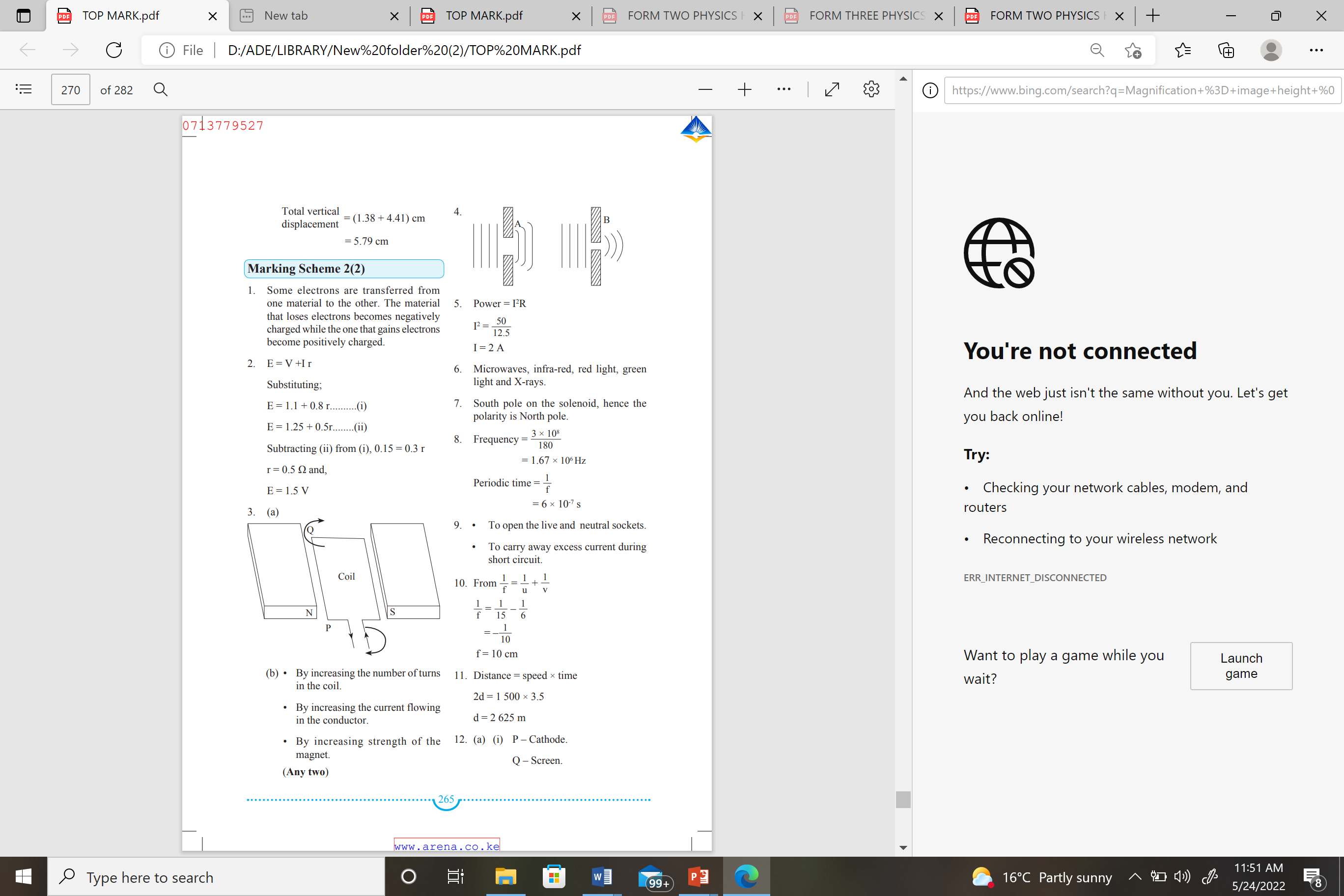 (I) Show on the diagram the direction of the force acting on the coil labelled P and Q. (1 mark) (II) State two ways of increasing the force on the coil.                                                  (2 marks)By increasing the number of turns in the coil. By increasing the current flowing in the conductor.  By increasing strength of the magnet.# END #SectionQuestionMaximumScoreCandidate’s ScoreA1 – 122513111412B151316101709Total ScoreTotal Score80